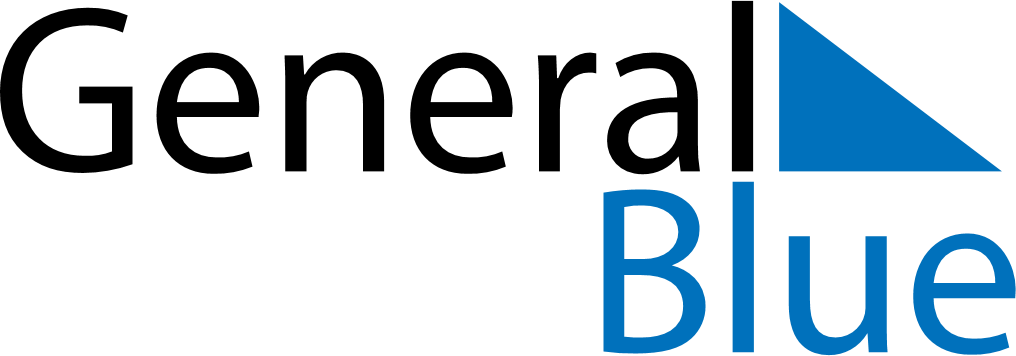 February 2019February 2019February 2019February 2019CameroonCameroonCameroonSundayMondayTuesdayWednesdayThursdayFridayFridaySaturday112345678891011121314151516Youth Day17181920212222232425262728